EXPERT SYSTEM DIAGNOSIS DENTAL DISEASE USING CERTAINTY FACTOR METHODWhisnu Ulinnuha Setiabudi 1, Endang Sugiharti 2, Florentina Yuni Arini 31,2,3Department of Computer Science, FMIPA, Semarang State UniversityEmail: 1 whisnu.ulinnuha@gmail.com, 2 endangsugiharti@mail.unnes.ac.id, 3floyuna@mail.unnes.ac.id AbstractTechnological development is growing rapidly among with the increasing of human needs especially in mobile technology where the technology that often be used is android. The existence of this android facilitates the user in access of information. This android can be used for healthy needs,  for example is detecting dental disease. One of the branches of computer science that can help society in detecting dental disease is expert system. In this research, making expert system to diagnosis dental disease by using certainty factor method. Dental disease diagnosis application can diagnose the patient based on griping of the patient about dental disease so it can be obtained diseases possibility of the patient itself. This application is an expert system application that operates on android platform. Furthermore, in the measurement accuracy of the system test performed by 20 patients, there were 19 cases of corresponding and 1 cases that do not fit. So from system testing performed by 20 patients resulted in a 95% accuracy rate.Keyword: expert system, dental disease, certainty factor, android.INTRODUCTIONThe development of time that getting advanced like nowadays makes human needs become many and it is increasingly moreover it supported with increasingly of information technology especially in mobile technology where the technology that often be used is android. Almost all types of android smartphone have an affordable price that allows the public to have this smartphone. This operating system can be utilized in the implementation process expert system applications for android is an open platform for developers to create their own applications that can be used by a variety of mobile devices.As important part of digestion system, teeth is used for chewing foods before it goes down to digestion system so if the teeth get trouble in chewing foods, the digestion process will get trouble too. Teeth are very susceptible to germs, although small teeth sometimes get less attention has influence on human health because of teeth problems can lead to other diseases that have a higher level of danger.Expert systems are computer-based systems that use knowledge, facts and reasoning techniques in solving the problem can usually be solved by an expert in a particular field [1]. It is part of the high-level specialized software or high-level programming language, which is trying to duplicate the functionality of an expert in a particular field of expertise [2]. The purpose of expert system is not to replace the human roles, but to presented human knowledge in forms of a system, so it can be used by many people. Expert systems are made in the area of knowledge for a particular expertise approaching human capabilities in one specific field [3].The problems were dealt an expert not only the problems that rely on algorithm only but sometimes also the problem that is difficult to comprehend. Therefore the expert system based algorithm built not just yet built on the basis of knowledge and rule.Statistical methods are based on the assumption that the uncertainty is the probability of an incident/fact is true or false. In theory certainty, as well as fuzzy logic, uncertainty is represented with a degree of confidence. There are two steps in the use of any non-probability method. First, the necessity be able to express degrees of confidence. Second, the necessity to manipulate (combine) the degree of confidence when using knowledge-based systems. Certainty theory underlying the use of Certainty Factors (CFs). CFs express confidence in the incidence (or facts or hypotheses) based on the occurrence (or on the assessment of an expert) [4].METHODThe concept of certainty factor is proposed to a accommodate the uncertainty of an expert who is often thought of analyzing information with phrases such as "May", "Likely", "almost certainly" and so on [5]. Selection certainty factor method is suitable for expert systems in this research, because basically CF method is assumed as an expert level of confidence for the used data. Certainty Factor introduced the concept belief and unbelief [6]. This method is suitable for diagnosing something uncertain. Certainty factor method can only process two weights in one calculation. For weights more than 2 many, to perform a calculation to avoid problems when the weights are calculated random means that there are no rules to combine weight due to a combination of any such outcome will remain the same. Previous research describes expert system search results indicate that any symptoms are selected by the user will be searching for all kinds of diseases that meet the symptoms. If found congruence, between the symptoms of the disease, then the system will calculate the value of CF combination in accordance with existing rules to the knowledge base and CF values entered by the user [5].Certainty Factor (CF) shows the measure of certainty to a fact or rule. General formula certainty factor method as follows:CF[h,e] = MB[h,e] – MD[h,e]CF[h,e]	= certainty factorMB[h,e]	= the size of belief / certainty level of the hypothesis h, if given / are influenced evidence e (between 0 and 1)MD[h,e]	= the size of unbelief / uncertainty level of the hypothesis h, if given / are influenced evidence e (between 0 and 1)There are three things that might happen:Some evidence combined to determine the CF of a hypothesisIf e1 and e2 are observation, then:CF calculated from a combination of several hypothesesIf h1 and h2 is a hypothesis, then:MB[h1 ∧ h2,e] = min (MB[h1,e], MB[h2,e])MB[h1 ˅ h2,e] = max (MB[h1,e], MB[h2,e])MD[h1 ∧ h2,e] = min (MD[h1,e], MD[h2,e])MD[h1 ˅ h2,e] = max (MD[h1,e], MD[h2,e])Some rules are interrelated, the uncertainty of a rule becomes the input to other rules, then;MB[h,s] = MB’[h,s] * max (0,CF[s,e])MB’[h,s] = the size of the confidence h based on full confidence in the validity of sIn designing and developing expert system diagnosis dental disease used different approaches Waterfall Model. Using a Waterfall This model is a sequential software development. Waterfall model is divided into 4 stages are interrelated and influence. Four stages of the Waterfall Model, namely analysis, design, code, test.RESULTS AND DISCUSSIONBased on the interview with an expert on the symptoms that lead to the emergence of dental disease and acquired 28 dental disease symptoms and 10 dental disease. Knowledge base inserted into the computer program so the computer acts as an expert were able to identify the symptoms of dental disease. Here are the data tables symptoms that can be seen in Table 1 and table disease data shown in Table 2.Table 1. Data SymptomsTable 2. Data DiseaseFurthermore, will do the rule base. The rule base is a rule made to link symptoms with disease. Base rules can be written to the structure of the IF (id_symptoms) THEN (id_disease) CF(x). Here's a rule base table obtained from interview with the dentist with the certainty factor value in Table 3.Table 3. Rule Base TableApplication testing phase was conducted to test the diagnose application with results that have been calculated manually using certainty factor. If a patient chooses hard to chew symptoms, fever, swelling of the jaw, Swelling Lymph Seed and tooth ache or throb in Table 4.Table 4. User input based on the symptoms experienced and the value of CFSo that the manual calculation as follows:CF value for Abscess PeriodontalCFAbscess Periodontal = CF value for Abscess PeriapicalCFAbscess Periapical = CF vslue of BruxismCFBruxism = CF value of Gums PurulentCFGums Purulent = From manual calculations above the results obtained Certainty Factor values for each disease: Abscess Periodontal (0,363), Abscess Periapical (1), Bruxism (0,239), Gums Purulent (0,272). It can be concluded that the patients suffering from the disease abscess periapical with the percentage of 1 x 100% = 100%. When calculated using the application it will generate as shown in Figure 1.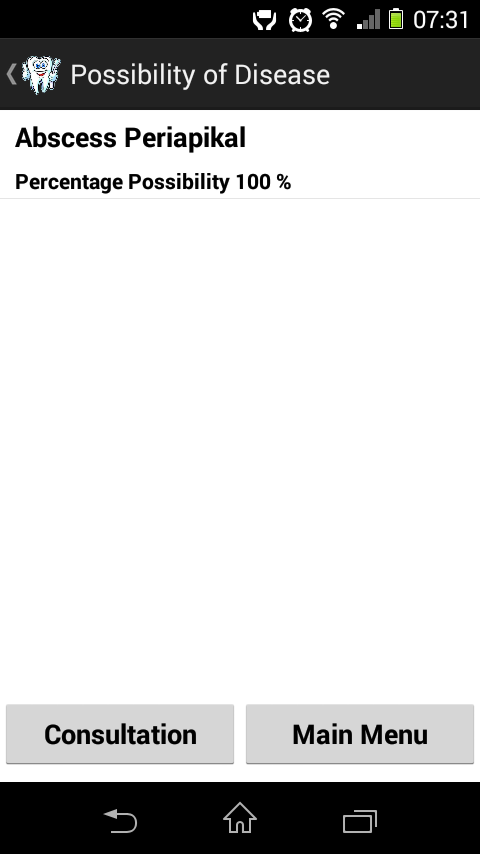 Figure 1. Calculation Results ApplicationExpert system diagnosis dental disease trials are done by comparing the accuracy of the final result of possible types of dental diseases generated by the system to those produced by experts.The experimental of expert system diagnose dental disease is done by comparing result accurate the types of dental disease that produced by system and expert. Following is a table result of testing the accuracy of the system shown in Table 5.Table 5. Result of Testing the Accuracy SystemTesting conducted on 20 respondents. In all cases there were 19 cases of corresponding and 1 cases that do not fit. To determine the level of accuracy of the system, then the calculation is as follows:Result	=  Result	= Result	= 95%So it can be concluded that the level of accuracy system with an expert by 95%.CONCLUSIONBased on the results of research and discussion on the application of expert system diagnosis dental disease using certainty factor it can be concluded that the development of dental disease diagnosis expert system is made through several stages of system design with the aim to provide a general description of dental disease. Each symptom rated weight to calculate the value of CF from a disease. Application of expert system diagnosis dental disease was built using the JAVA programming language with the help of software Eclipse Mars. To adopt the expertise a doctor, the weight of each symptom input data used web-based system using the programming language PHP with CodeIgniter framework and MySQL as database. Furthermore, in the measurement accuracy of the system test performed by 20 patients, there were 19 cases of corresponding and 1 cases that do not fit. So from system testing performed by 20 patients resulted in a 95% accuracy rate. As for suggestions on further research to adopt expertise a doctor entered through the android that enables doctors to monitor this application.REFERENCES[1]	Naik, M. V & Lokhanday, S. 2012. Building a Legal Expert System For Legal Reasoning In Spesific Domain-A Survey. International Journal of Computer Science & Information Technology (IJCSIT). Vol. 4 (5): 175-184.[2]	Hustinawaty & Aprianggi, Randy. 2014. The Development of Web Based Expert System for Diagnosing Children Disease Using PHP and MySQL. International Journal of Computer Trends and Technology (IJCTT). Vol. 10 (4): 197-202.[3]	Muslim, Much Aziz. et al. 2015. Expert System Diagnosis Chronic Kidney Disease Based on Mamdani Fuzzy Inference System. Journal of Theoretical and Applied Information Technology. Vol. 78 (1): 70-75.[4]	Dubey, Sonal. et al. 2014. Dealing with Uncertainty in Expert Systems. International Journal of Soft Computing and Engineering. Vol. 4 (3): 105-111.[5]	Munandar, Tb. Ai. et al. 2012. The Use of Certainty Factor with Multiple Rules for Diagnosing Internal Disease. International Journal of Application or Innovation in Engineering & Management (IJAIEM). Vol. 1 (1): 58-64.[6]	Setyarini, Eka. et al. 2013. The Analysis of Comparison of Expert System of Diagnosing Dog Disease by Certainty Factor Method and Dempster-Shafer Method. International Journal of Computer Science Issue (IJCSI). Vol. 10 (2): 576-584.id_symptomsnm_symptomsG0001Hard to chewG0002Swelling of the gums or rednessG0003Swelling of the jawG0004FeverG0005Pain or tenderness around the gums (when or without touch)G0006Gums or tooth festerG0007Swelling lymph nodesG0008Pain when opening the mouthG0009Tooth ache or throbG0010More sensitive teethG0011Gums bleed easilyG0012Sores or pockets between the teeth and gumsG0013Sensitive to sweetnessG0014The circular form of gumG0015Do not grow all or some teeth, both milk teeth and permanent teethG0016Tooth shape looked erodedG0017EaracheG0018Insomnia or feel uneasyG0019Consistency gums softG0020swollen cheeksG0021White or brownish stain on tooth surfacesG0022Rough tooth surfacesG0023Teeth look longer than normalG0024tooth wobblyG0025There are cracks in the teethG0026Existence teeth brokenG0027Cold, sweet, or wry typically causes painG0028There are hole on the surface of the toothid_diseasenm_diseaseK0001Abscess PeriodontalK0002Abscess PeriapicalK0003AnodontiaK0004Tooth AbrasionK0005BruxismK0006GingivitisK0007Gums PurulentK0008Tooth PerforatedK0009Fractures ToothK0010PeriodontitisNoIFTHENCF1G0001K00010,82G0002K00010,43G0006K00010,24G0008K00010,85G0001K00020,86G0003K00020,67G0004K00020,48G0007K00020,39G0009K00020,410G0015K00030,911G0010K00040,912G0016K00040,813G0001K00050,514G0013K00050,715G0017K00050,416G0018K00050,517G0002K00060,718G0010K00060,819G0014K00060,520G0019K00060,421G0004K00070,222G0006K00070,823G0009K00070,424G0020K00070,825G0008K00080,826G0021K00080,927G0022K00080,628G0025K00090,829G0026K00090,730G0027K00090,431G0028K00090,732G0002K00100,533G0005K00100,534G0006K00100.335G0012K00100,636G0023K00100,337G0024K00100,4SymptomsCF Abscess PeriodontalCF Abscess PeriapicalCF BruxismCF Gums PurulentHard to Chew0,80,80,5-Fever-0,4-0,2Swelling of the Jaw-0,6--Tooth Ache or Throb-0,4-0,4Swelling Lymph Seed-0,3--NoSymptomExpertSystemAccuracy1G0001, G0013, G0017, G0018K0005K0005Corresponding2G0008, G0021, G0022K0008K0008Corresponding3G0001, G0002, G0006, G0008K0002K0001Not Corresponding4G0002, G0010, G0014, G0019K0006K0006Corresponding5G0008, G0021, G0022K0008K0008Corresponding6G0002, G0005, G0012, G0024K0010K0010Corresponding7G0001, G0003, G0007, G0009K0002K0002Corresponding8G0004, G0006, G0020K0007K0007Corresponding9G0008, G0021, G0022K0008K0008Corresponding10G0006, G0009, G0020K0007K0007Corresponding11G0025, G0026, G0028K0009K0009Corresponding12G0002, G0010, G0014K0006K0006Corresponding13G0001, G0002, G0006, G0008K0001K0001Corresponding14G0015K0003K0003Corresponding15G0001, G0013, G0017, G0018K0005K0005Corresponding16G0010, G0016K0004K0004Corresponding17G0025, G0026, G0027, G0028K0009K0009Corresponding18G0001, G0003, G0004, G0007, G0009K0002K0002Corresponding19G0002, G0005, G0006, G0012, G0023, G0024K0010K0010Corresponding20G0008, G0021, G0022K0008K0008Corresponding